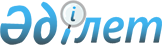 О повышении ставок земельного налога
					
			Утративший силу
			
			
		
					Решение Айыртауского районного маслихата Северо-Казахстанской области от 10 апреля 2009 года N 4-14-4. Зарегистрировано Управлением юстиции Айыртауского района Северо-Казахстанской области 15 мая 2009 года N 13-3-98. Утратило силу решением Айыртауского районного маслихата Северо-Казахстанской области от 13 апреля 2018 года № 6-18-4
      Сноска. Утратило силу решением Айыртауского районного маслихата Северо-Казахстанской области от 13.04.2018 № 6-18-4 (вводится в действие по истечении десяти календарных дней после дня его первого официального опубликования).
      В соответствии с пунктом 5 статьи 386, пунктом 1 статьи 387, пунктом 1 статьи 444 Кодекса Республики Казахстан от 10 декабря 2008 года "О налогах и других обязательных платежах в бюджет" (Налоговый кодекс), Айыртауский районный маслихат РЕШИЛ:
      Сноска. Преамбула в редакции решения маслихата Айыртауского района Северо-Казахстанской области от 25.12.2015 N 5-44-8 (вводится в действие по истечении десяти календарных дней после дня его первого официального опубликования).


      1. Повысить на 50 процентов базовые ставки земельного налога, установленные статьями 379, 381, 383 Кодекса Республики Казахстан от 10 декабря 2008 года "О налогах и других обязательных платежах в бюджет" (Налоговый кодекс) (далее – Кодекс), за исключением земель, выделенных (отведенных) под автостоянки (паркинги), автозаправочные станции и занятых под казино соответственно:
      1) базовые налоговые ставки на земли сельскохозяйственного назначения, предоставленные физическим лицам;
      2) базовые налоговые ставки на земли населенных пунктов (за исключением придомовых земельных участков);
      3) базовые налоговые ставки на земли промышленности, расположенные вне населенных пунктов.
      Повысить в десять раз базовые ставки земельного налога и единого земельного налога, установленные статьями 378, 444 Кодекса соответственно: базовые налоговые ставки на не используемые в соответствии с земельным законодательством Республики Казахстан земли сельскохозяйственного назначения;
      ставки единого земельного налога на не используемые в соответствии с земельным законодательством Республики Казахстан земли сельскохозяйственного назначения.
      Сноска. Пункт 1 с изменениями, внесенными решением маслихата Айыртауского района Северо-Казахстанской области от 25.12.2015 N 5-44-8 (вводится в действие по истечении десяти календарных дней после дня его первого официального опубликования).


      2. Признать утратившим силу решение районного маслихата "Об увеличении ставок земельного налога" от 15 декабря 2005 года № 3-23-3 (зарегистрированное в Реестре государственной регистрации нормативных правовых актов за № 13-3-26, опубликованное 6 января 2006 года в газете "Айыртау таңы" и 1 января 2006 года в газете "Айыртауские зори").
      3. Настоящее решение вводится в действие по истечении десяти календарных дней после его первого официального опубликования.
					© 2012. РГП на ПХВ «Институт законодательства и правовой информации Республики Казахстан» Министерства юстиции Республики Казахстан
				
      Председатель XIV очередной
сессии районного маслихата

Л.АМЕЛИН

      Секретарь районного
маслихата

К.ХАМЗИН
